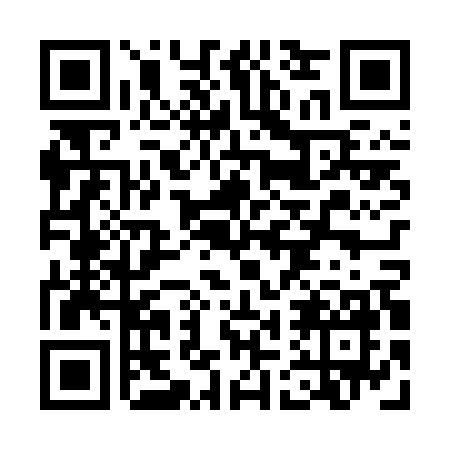 Prayer times for Zoltanszollo, HungaryMon 1 Jul 2024 - Wed 31 Jul 2024High Latitude Method: Midnight RulePrayer Calculation Method: Muslim World LeagueAsar Calculation Method: HanafiPrayer times provided by https://www.salahtimes.comDateDayFajrSunriseDhuhrAsrMaghribIsha1Mon1:284:3712:366:058:3511:222Tue1:304:3812:376:058:3511:203Wed1:324:3912:376:058:3511:194Thu1:344:3912:376:058:3411:185Fri1:374:4012:376:048:3411:166Sat1:394:4112:376:048:3411:147Sun1:424:4212:376:048:3311:138Mon1:444:4212:386:048:3211:119Tue1:474:4312:386:048:3211:0910Wed1:504:4412:386:038:3111:0711Thu1:524:4512:386:038:3111:0512Fri1:554:4612:386:038:3011:0313Sat1:584:4712:386:028:2911:0114Sun2:004:4812:386:028:2810:5915Mon2:034:4912:396:028:2810:5716Tue2:064:5012:396:018:2710:5517Wed2:094:5112:396:018:2610:5318Thu2:114:5212:396:008:2510:5019Fri2:144:5312:396:008:2410:4820Sat2:174:5412:395:598:2310:4621Sun2:194:5612:395:588:2210:4422Mon2:224:5712:395:588:2110:4123Tue2:254:5812:395:578:1910:3924Wed2:284:5912:395:578:1810:3725Thu2:305:0012:395:568:1710:3426Fri2:335:0212:395:558:1610:3227Sat2:365:0312:395:548:1510:2928Sun2:385:0412:395:548:1310:2729Mon2:415:0512:395:538:1210:2430Tue2:435:0712:395:528:1110:2231Wed2:465:0812:395:518:0910:19